О присвоении статуса специализированной службы по вопросам похоронного дела В соответствии с Федеральным законом от 12 января 1996 года № 8-ФЗ «О погребении и похоронном деле», Федеральным законом от 06 октября 2003 года № 131-ФЗ «Об общих принципах организации местного самоуправления в Российской Федерации», Законом Краснодарского края от 04 февраля 2004 года № 666-КЗ «О погребении и похоронном деле в Краснодарском крае», Уставом муниципального образования Щербиновский район, в целях оказания гарантированного перечня услуг по погребению на безвозмездной основе                 п о с т а н о в л я ю:1. Присвоить муниципальному бюджетному учреждению «Хозяйственно-эксплуатационная служба» муниципального образования Щербиновский район статус специализированной службы по вопросам похоронного дела, на территории сельских поселений Щербиновского района, за исключением Старощербиновского сельского поселения Щербиновского района.2. Утвердить Положение о специализированной службе по вопросам похоронного дела (прилагается). 3. Муниципальному бюджетному учреждению «Хозяйственно-эксплуатационная служба» муниципального образования Щербиновский район (Мосный) внести соответствующие изменения в Устав учреждения. 4. Отделу по взаимодействию с органами местного самоуправления администрации муниципального образования Щербиновский район (Терещенко) разместить настоящее постановление на официальном сайте администрации муниципального образования Щербиновский район, в разделе «Похоронное дело».5. Отделу муниципальной службы, кадровой политики и делопроизводства администрации муниципального образования Щербиновский район (Гусева) опубликовать настоящее постановление в периодическом печатном издании «Информационный бюллетень органов местного самоуправления муниципального образования Щербиновский район».6. Контроль за выполнением настоящего постановления возложить на заместителя главы муниципального образования Щербиновский район Д.Н. Агашкова.7. Настоящее постановление вступает в силу со дня его подписания.Исполняющий  полномочия главы муниципального образования Щербиновский район 							          М.Н. ЧерновПРИЛОЖЕНИЕУТВЕРЖДЕНО постановлением администрации муниципального образования Щербиновский район от 09.03.2023 № 130ПОЛОЖЕНИЕ о специализированной службе по вопросам похоронного дела 1. Общие положения1.1. Настоящее положение о специализированной службе по вопросам похоронного дела (далее - Положение) определяет порядок деятельности специализированной службы по вопросам похоронного дела на территории сельских поселений Щербиновского района, за исключением Старощербиновского сельского поселения Щербиновского района.1.2. Специализированной службой по вопросам похоронного дела на территории сельских поселений Щербиновского района, за исключением Старощербиновского сельского поселения Щербиновского района, является муниципальное бюджетное учреждение «Хозяйственно-эксплуатационная служба» муниципального образования Щербиновский район (далее - Специализированная служба). 1.3. Специализированная служба по вопросам похоронного дела осуществляет свою деятельность в соответствии с возложенными на нее полномочиями, указанными в пункте 2.1 настоящего Положения, на территориях следующих сельских поселений Щербиновского района:Глафировское сельское поселение;Ейскоукрепленское сельское поселение; Екатериновское сельское поселение;Николаевское сельское поселение;Новощербиновское сельское поселение;Шабельское сельское поселение;Щербиновское сельское поселение.1.4. Специализированная служба в своей деятельности руководствуется Федеральным законом от 12 января 1996 года № 8-ФЗ «О погребении и похоронном деле», Федеральным законом от 06 октября 2003 года № 131-ФЗ «Об общих принципах организации местного самоуправления в Российской Федерации», Федеральным законом от 30 марта 1999 года № 52-ФЗ «О санитарно-эпидемиологическом благополучии населения», Указом Президента Российской Федерации от 29 июня 1996 года № 1001 «О гарантиях прав граждан на предоставление услуг по погребению умерших», Законом Краснодарского края от 4 февраля 2004 года № 666-КЗ «О погребении и похоронном деле в Краснодарском крае» и муниципальными правовыми актами муниципального образования Щербиновский район и соответствующих сельских поселений Щербиновского района в сфере погребения и похоронного дела.2. Полномочия Специализированной службы2.1. На Специализированную службу возлагаются полномочия:по исполнению гарантий погребения умерших с учетом их волеизъявления и обязанность по оказанию гарантированного перечня услуг по погребению на безвозмездной основе супругу, близким родственникам, иным родственникам, законному представителю умершего или иному лицу, взявшему на себя обязанность осуществить погребение умершего;по погребению умершего на дому, на улице или в ином месте после установления органами внутренних дел его личности при отсутствии супруга, близких родственников, иных родственников либо законного представителя умершего или при невозможности осуществить ими погребение, а также при отсутствии иных лиц, взявших на себя обязанность осуществить погребение;по погребению умерших, личность которых не установлена органами внутренних дел, с согласия указанных органов;по регистрации места захоронения в администрации соответствующего сельского поселения Щербиновского района.2.2. Специализированной службой супругу, близким родственникам, иным родственникам, законному представителю или иному лицу, взявшему на себя обязанность осуществить погребение умершего, гарантируется оказание на безвозмездной основе следующего перечня услуг по погребению:1) оформление документов, необходимых для погребения;2) предоставление и доставка гроба и других предметов, необходимых для погребения;3) перевозка тела (останков) умершего на кладбище (в крематорий);4) погребение (кремация с последующей выдачей урны с прахом).Качество предоставляемых услуг должно соответствовать требованиям, устанавливаемым постановлением администрации муниципального образования Щербиновский район.Стоимость услуг, предоставляемых согласно гарантированному перечню услуг по погребению, утверждается постановлением администрации муниципального образования Щербиновский район. Оплата стоимости услуг, предоставляемых сверх гарантированного перечня услуг по погребению, производится за счет средств супруга, близких родственников, иных родственников, законного представителя умершего или иного лица, взявшего на себя обязанность осуществить погребение умершего.2.3. При отсутствии супруга, близких родственников, иных родственников либо законного представителя умершего или при невозможности осуществить ими погребение, а также при отсутствии иных лиц, взявших на себя обязанность осуществить погребение, погребение умершего на дому, на улице или в ином месте после установления органами внутренних дел его личности осуществляется Специализированной службой в течение трех суток с момента установления причины смерти, если иное не предусмотрено законодательством Российской Федерации.2.4. Погребение умерших, личность которых не установлена органами внутренних дел в определенные законодательством Российской Федерации сроки, осуществляется Специализированной службой с согласия указанных органов путем предания земле на определенных для таких случаев участках общественных кладбищ.2.5. Услуги, оказываемые Специализированной службой при погребении умерших, указанных в пунктах 2.3 и 2.4 настоящего Положения, включают:1) оформление документов, необходимых для погребения;2) облачение тела;3) предоставление гроба;4) перевозку умершего на кладбище (в крематорий);5) погребение.Стоимость услуг, предоставляемых согласно гарантированному перечню услуг по погребению, утверждается постановлением администрации муниципального образования Щербиновский район. 2.6. Отказ специализированной службы по вопросам похоронного дела в оказании гарантированного перечня услуг в связи с отсутствием у них необходимых средств или по другим основаниям недопустим.3. Основные требования к порядку деятельности Специализированной службы3.1. Оказание услуг согласно гарантированному перечню услуг по погребению осуществляется Специализированной службой при представлении лицом, взявшим на себя обязанность осуществить погребение, следующих документов:1) заявления в произвольной форме об оказании гарантированного перечня услуг по погребению на безвозмездной основе;2) медицинского свидетельства о смерти и паспорта умершего (погибшего), при погребении несовершеннолетних, умерших в возрасте до 14 лет, - свидетельства о рождении (кроме случаев погребения мертворожденных детей по истечении 154 дней беременности) или копии самостоятельно оформленного в органах ЗАГСа свидетельства о смерти. 3.2. Сотрудник Специализированной службы по месту расположения приема заказов Специализированной службы, при обращении лица, взявшего на себя обязанность осуществить погребение умершего, принимает заявление на оказание гарантированного перечня услуг по погребению на безвозмездной основе и оформляет заказ на: 1) получение необходимых для организации похорон документов:разрешения на захоронение на общественном кладбище, находящегося на территории соответствующего сельского поселения Щербиновского района в администрации соответствующего сельского поселения Щербиновского района;свидетельства о смерти оформленного в органах ЗАГСа, в случае если заявитель самостоятельно не оформил данное свидетельство и не представил его вместе с заявлением;2) приобретение предметов похоронного назначения; 3) автокатафальные и транспортные перевозки; 4) осуществление захоронения или кремации; 5) выполнение прочих услуг, связанных с погребением. 3.2. Сотрудник специализированной службы оказывает консультативную помощь лицу, обратившемуся в специализированную службу:по порядку оказания гарантированного перечня услуг по погребению;по выбору места погребения; по правилам работы кладбищ; по порядку предоставления и размерам социального пособия на погребение и единовременной материальной помощи, выплачиваемой гражданам в соответствии с законодательством Российской Федерации в сфере погребения и похоронного дела.3.3. Специализированная служба вправе оказывать ритуальные услуги, не входящие в гарантированный перечень услуг по погребению, в соответствии с тарифами, утвержденными постановлением администрации муниципального образования Щербиновский район. 3.4. Специализированная служба вправе заключать прижизненные договора на услуги, связанные с погребением умершего, а также по устройству и содержанию мест захоронений. 3.5. Специализированная служба должна иметь специально оборудованное помещение, обеспечивающее надлежащие условия приема заказов на оказание ритуальных услуг и вывеску с информацией о своем наименовании, месте ее нахождения, а также режиме работы. 3.6. В помещении Специализированной службы, где осуществляется прием заказов на оказание ритуальных услуг, в доступном для обозрения месте размещается: Закон Российской Федерации от 07 февраля 1992 года № 2300-1 «О защите прав потребителей»; Федеральный закон от 12 января 1996 года № 8-ФЗ «О погребении и похоронном деле»; Указ Президента Российской Федерации от 29 июня 1996 года № 1001 «О гарантиях прав граждан на предоставление услуг по погребению умерших»; Закон Краснодарского края от 04 февраля 2004 года № 666-КЗ «О погребении и похоронном деле в Краснодарском крае»;гарантированный перечень услуг по погребению и сведения о порядке оказания гарантированного перечня услуг по погребению на безвозмездной основе; перечень услуг по погребению, оказываемых на платной основе с указанием стоимости каждой из услуг, а также стоимость предметов похоронного назначения;перечень документов, необходимых для оказания услуг согласно гарантированному перечню услуг по погребению;образцы (модели) изготовляемых и реализуемых предметов похоронного назначения либо альбомы (каталоги) с цветными фотографиями их образцов (моделей); сведения о наличии санитарно-эпидемиологических заключений о предметах и веществах, используемых при погребении (гробы, урны, венки, и т.п.); правила содержания и посещения кладбищ; книга отзывов и предложений; информация уполномоченных исполнительных органах в сфере погребения и похоронного дела, с указанием адресов и телефонов ответственных лиц в сфере погребения и похоронного дела;информация о специализированных службах по вопросам похоронного дела, расположенных на территории муниципального образования Щербиновский район.3.7. Специализированная служба не вправе:препятствовать в осуществлении погребения (в том числе путем придания умершего земле) лицам, осуществляющим волеизъявление умершего, а также действующим от имени и по поручению супруга умершего, близких родственников, иных родственников, законных представителей, иных лиц, взявших на себя обязанности осуществить погребение умершего;обязывать (понуждать) приобретать у специализированной службы ритуальные услуги, в том числе на платной основе услуги, входящие в гарантированный перечень услуг по погребению.4. Ответственность Специализированной службыЗа неисполнение либо ненадлежащее исполнение требований законодательства Российской Федерации, Краснодарского края и муниципальных правовых актов в сфере погребения и похоронного дела специализированная служба несет ответственность в соответствии с действующим законодательством.Начальник юридического отделаадминистрации муниципального образования Щербиновский район 					     Ю.С. Беликова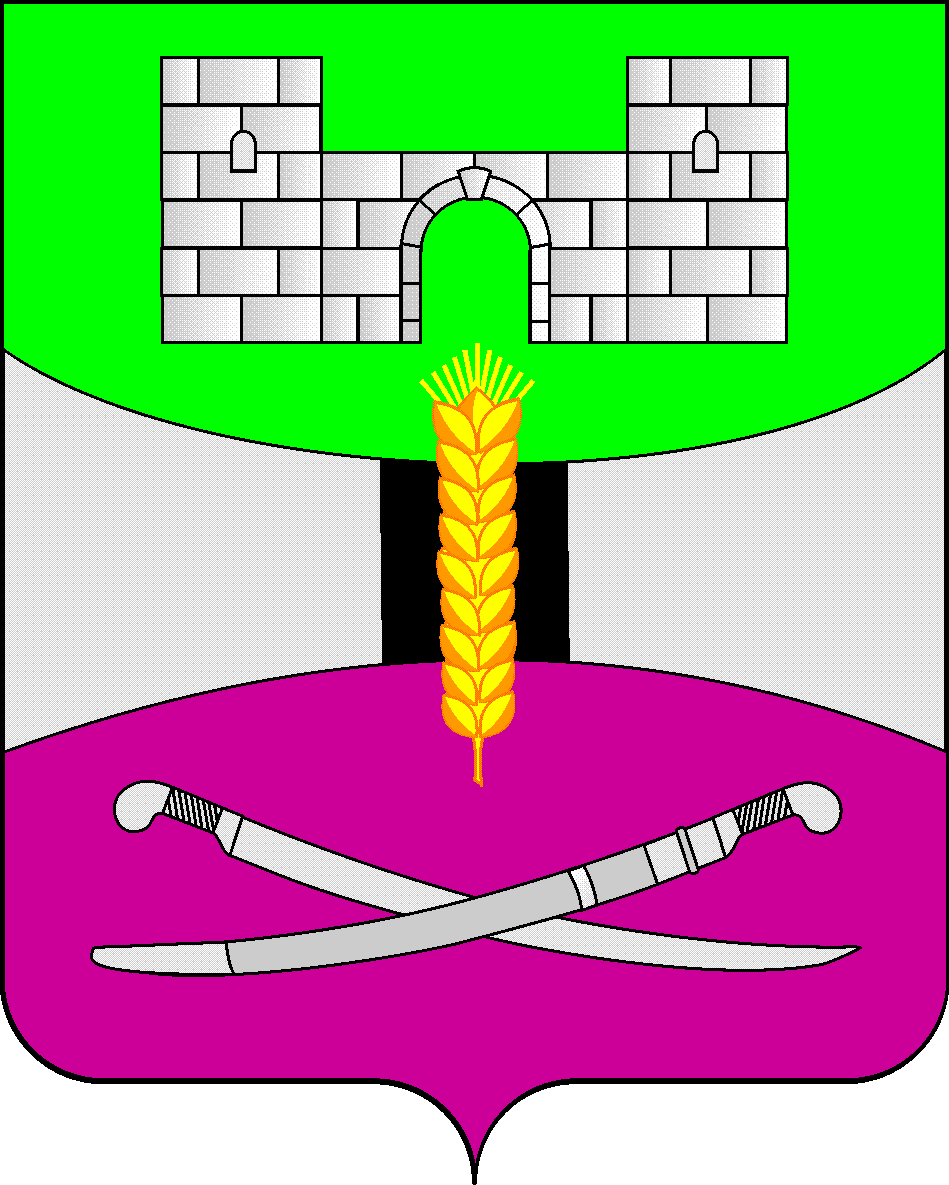 АДМИНИСТРАЦИЯ МУНИЦИПАЛЬНОГО ОБРАЗОВАНИЯЩЕРБИНОВСКИЙ РАЙОНПОСТАНОВЛЕНИЕАДМИНИСТРАЦИЯ МУНИЦИПАЛЬНОГО ОБРАЗОВАНИЯЩЕРБИНОВСКИЙ РАЙОНПОСТАНОВЛЕНИЕАДМИНИСТРАЦИЯ МУНИЦИПАЛЬНОГО ОБРАЗОВАНИЯЩЕРБИНОВСКИЙ РАЙОНПОСТАНОВЛЕНИЕАДМИНИСТРАЦИЯ МУНИЦИПАЛЬНОГО ОБРАЗОВАНИЯЩЕРБИНОВСКИЙ РАЙОНПОСТАНОВЛЕНИЕ               от 09.03.2023           № 130ст-ца Старощербиновскаяст-ца Старощербиновская